Publicado en Madridp el 21/09/2021 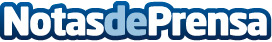 8 claves y curiosidades que se necesitan saber si se quiere pasar a la movilidad sostenibleNorthgate registra un incremento de la demanda de renting de vehículos eléctricos de un 50 % en clientes particulares y de un 25 % desde las empresas en el último añoDatos de contacto:Clara Sanz91 137 52 98Nota de prensa publicada en: https://www.notasdeprensa.es/8-claves-y-curiosidades-que-se-necesitan-saber Categorias: Automovilismo Sociedad Ecología Industria Automotriz Otras Industrias Innovación Tecnológica http://www.notasdeprensa.es